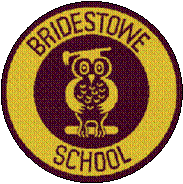 Head of School: Miss Amy Scrivener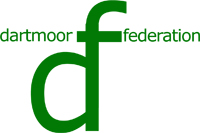 Administrator: Mrs Melanie Ford01837 861361                                                        www.bridestowe-primary.devon.sch.uk                              Executive Principal: Mr D.Chapman                                                       Head of Primary: Mr M.Brady Spring Week 6: February 12th 2016Bridestowe Primary SchoolDear Parents and Carers,On Monday it was the Chinese New Year and the children have been discussing this celebration for a few weeks and creating beautiful art work which is now displayed around the school. 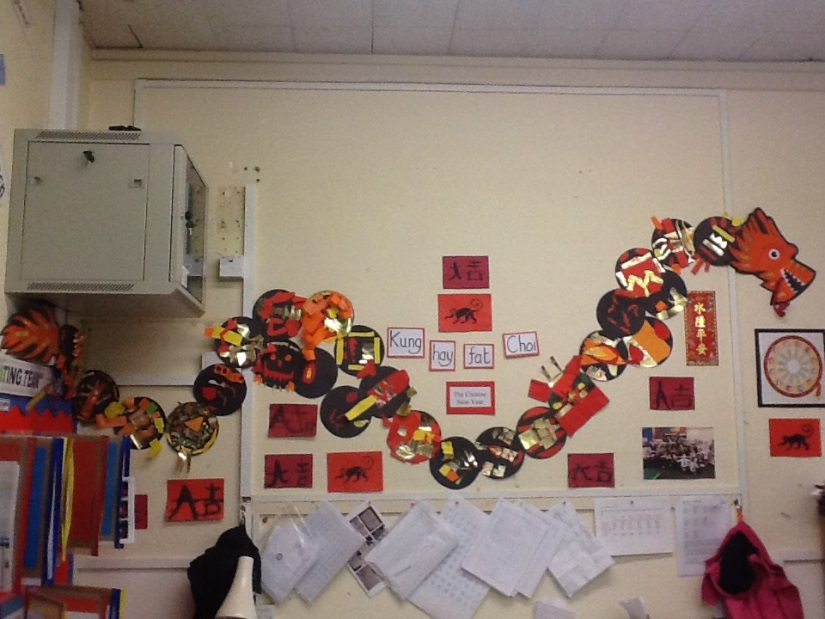 The whole school spoke about the Christian belief for Shrove Tuesday and looked at how it is celebrated around the world. The thought of the food in Iceland didn’t go down too well with the children in Bridestowe, they didn’t want to swap salted meats and peas for our traditional pancakes! The Owlets made pancakes throughout the afternoon and shared them with the whole school during assembly.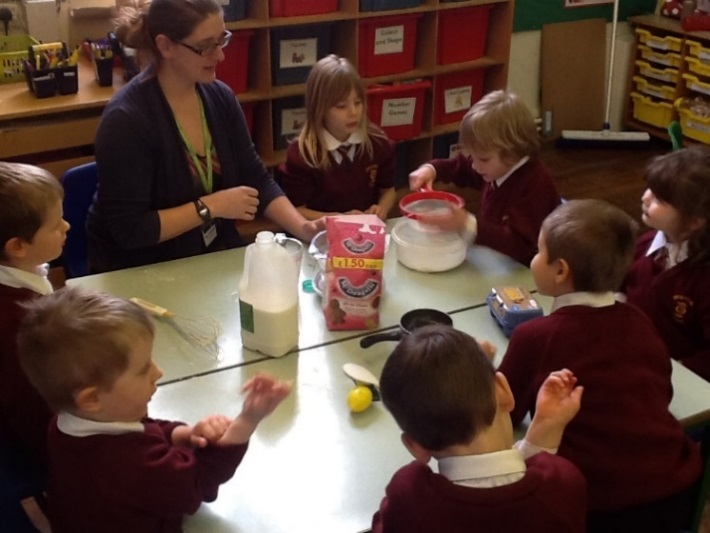 On Tuesday it was also Safer Internet Day, through the Computing curriculum, pupils took part in discussions and watched videos to help understand how to keep themselves safe whilst using this fantastic resource. This also led to discussions about keeping ourselves and others safe in school, and it was good to hear that the children have an embedded understanding and ethos across the year groups. Best wishes,Amy Scrivener                                                    Achievement                                                        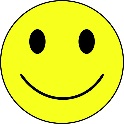 Care and Courtesy Cup Winners: Ruben Miguel-Easter, Thomas Cann and Arion Anderson Worker Award:Emma Berry, Isaac Jolley, Kyle Piper and Ben ColeBehaviour Award: Emily Moss, Travis Bruce and Daniel TossellSports Award:Julia Pratt-Reichert and Arion AndersonExtra Awards:Writing Award: Felix Jolley, Maths Award: Mae Robinson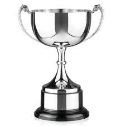 Pen Licence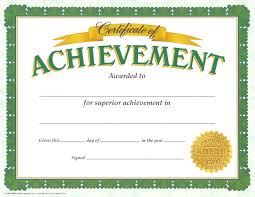 Evie-Sue Ley, Grace Bird and Freya KingTop Table Winners: Ellie Cole, Arion Anderson, Jack Yardley, Marley Parker, Korben Smart, Daniel Tossell and Kate Dugard Team Point Winners:Tornadoes with 53 pointsOutside of School AchievementsEvie-Sue Ley gained merit in her theatre dance exam Achievement                                                        Care and Courtesy Cup Winners: Ruben Miguel-Easter, Thomas Cann and Arion Anderson Worker Award:Emma Berry, Isaac Jolley, Kyle Piper and Ben ColeBehaviour Award: Emily Moss, Travis Bruce and Daniel TossellSports Award:Julia Pratt-Reichert and Arion AndersonExtra Awards:Writing Award: Felix Jolley, Maths Award: Mae RobinsonPen LicenceEvie-Sue Ley, Grace Bird and Freya KingTop Table Winners: Ellie Cole, Arion Anderson, Jack Yardley, Marley Parker, Korben Smart, Daniel Tossell and Kate Dugard Team Point Winners:Tornadoes with 53 pointsOutside of School AchievementsEvie-Sue Ley gained merit in her theatre dance examDiary DatesFebruary 15th – 21st HALF TERM22nd – NON-PUPIL DAY23rd – Pupils Resume23rd – X Country at Castle Drogo29th – Football Competition March7th – Y6 Fairtrade morning9th – Y5/6 Hockey Tournament10th – Y6 Transition Visit from Okehampton College10th – Federation Football/Netball Match14th – Parent Consultations14th – Dan the Skipping Man16th- Parent Consultations16th – Tag Rugby Competition17th – Federation Football/Netball Match20th – OCRA Sports relief mile22nd – Y2 Multi-skills Festival23rd- Music Celebration25th – BANK HOLIDAY 28th – 11th EASTER HOLIDAYSApril11th – NON-PUPIL DAY 12th – Pupils ResumeTimes Table Rock Stars  - webpage or app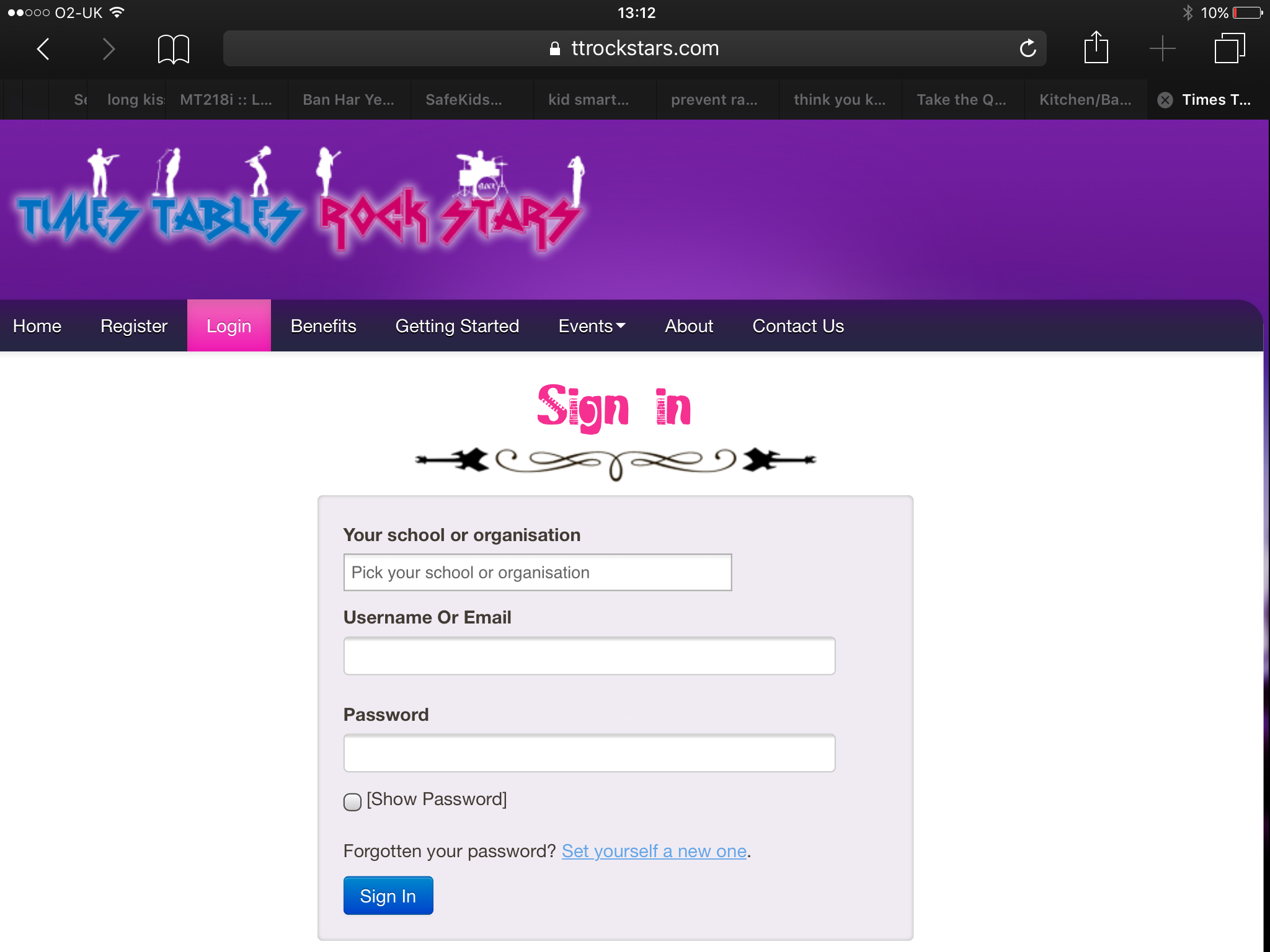 Pupils in year 2 to year 6 have been allocated a login as their first name and the password for all is, timestables. If your child has the same name as another child in the school their username will also include the first letter of their surname.Pupils are expected to know all times tables to 12 x 12 by the end of year 4. Pupils are challenged to answer questions in a time limit in the Rock Festival Area. Both the Garage and Studio are practise untimed areas. Paper versions are also being used to sharpen skills in the classroom.Year 6 Sats practiseIt would be useful for year 6 to continue to practise skills over the holiday when they have 10 minutes spare time. Some Sats papers have also been shared. RM maths and Spag.com both have questions which are similar to those they will get in their Sats. 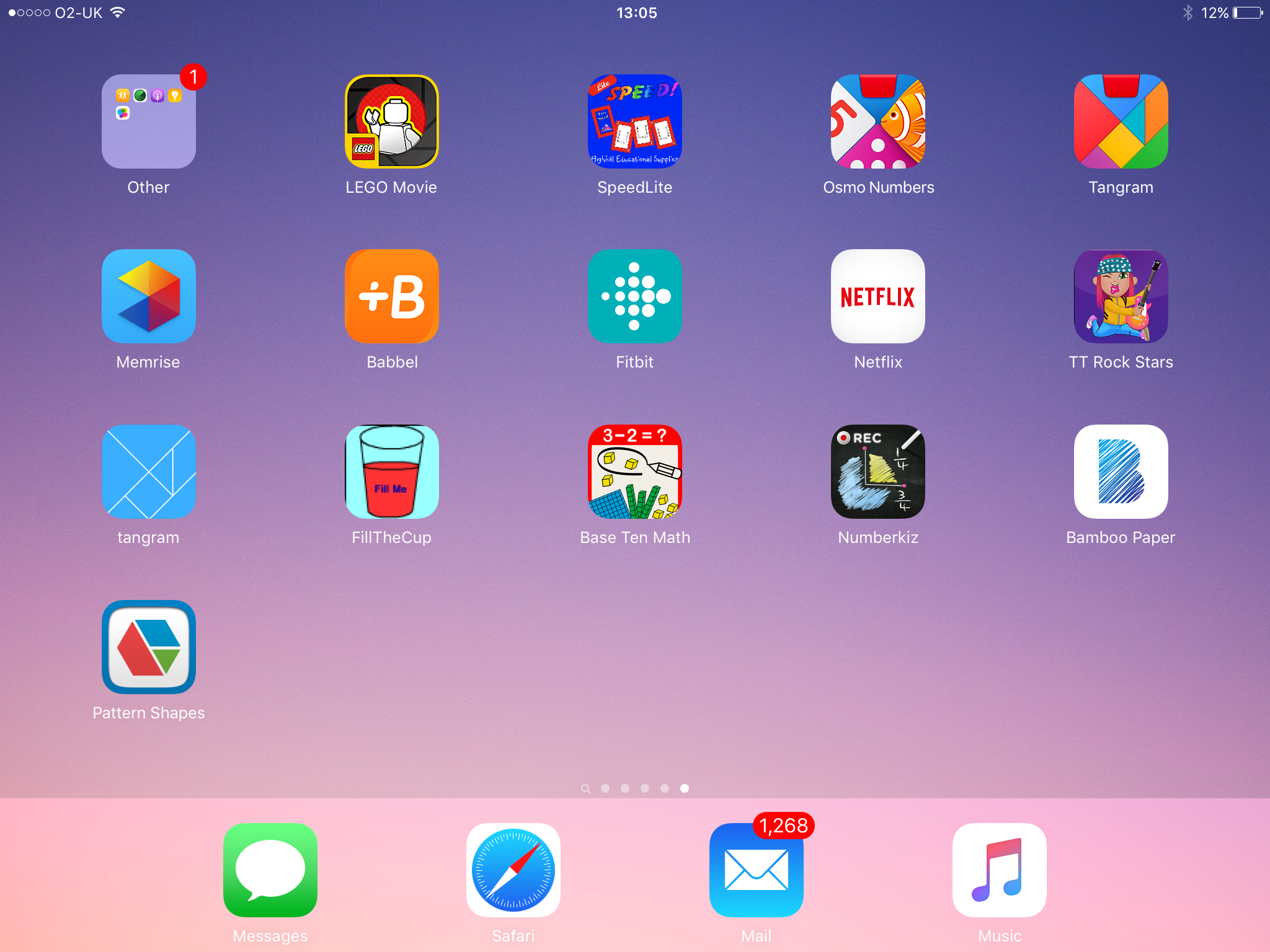 Thank you for your support.Imogen BurrageDiary DatesFebruary 15th – 21st HALF TERM22nd – NON-PUPIL DAY23rd – Pupils Resume23rd – X Country at Castle Drogo29th – Football Competition March7th – Y6 Fairtrade morning9th – Y5/6 Hockey Tournament10th – Y6 Transition Visit from Okehampton College10th – Federation Football/Netball Match14th – Parent Consultations14th – Dan the Skipping Man16th- Parent Consultations16th – Tag Rugby Competition17th – Federation Football/Netball Match20th – OCRA Sports relief mile22nd – Y2 Multi-skills Festival23rd- Music Celebration25th – BANK HOLIDAY 28th – 11th EASTER HOLIDAYSApril11th – NON-PUPIL DAY 12th – Pupils ResumeParent ConsultationsParent consultations will take place on Monday 14th March and Wednesday 16th March from 1pm – 5pm, sorry for the typo on the recent letter. This is a fantastic opportunity to talk to your class teacher about your child’s progress and learning. Please return the slips as soon as possible so the teachers can give you your 10 minute allocated time.Music CelebrationMrs MacDougall has organised an afternoon to celebrate the children’s music that they have been learning over this last term. This will take place on Wednesday 23rd March in the Methodist Hall. You are all welcome to come and it will begin at 2.15pm and the children will return to school to collect their belongings by 3.15pm. Music CelebrationMrs MacDougall has organised an afternoon to celebrate the children’s music that they have been learning over this last term. This will take place on Wednesday 23rd March in the Methodist Hall. You are all welcome to come and it will begin at 2.15pm and the children will return to school to collect their belongings by 3.15pm. 